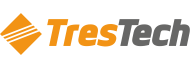 Krajský soud v Ústí nad Labem Národního odboje 1274/26400 92 Ústí nad LabemV Praze dne 10.9.2020Potvrzení objednávky č. 2020/OB/238Vážení,tímto potvrzujeme Vaši objednávku č. 2020/OB/238 ze dne 8.9.2020 na následující zboží:Vámi objednané zboží dodáme v souladu s dodací lhůtou uvedenou v bodě 2.5. Rámcové dohody č.j.: 38/2017-OI-SML, číslo smlouvy: 147/2017-MSP-CES. Přesný termín dodání Vám bude upřesněn telefonicky.Děkuji za spolupráci. S pozdravem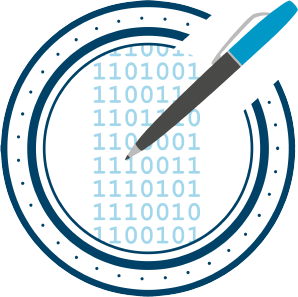 Tomáš Hauzner Digitální podpis: 10.09.2020 10:28Tomáš Hauzner, B.A. jednatel TresTech s.r.o.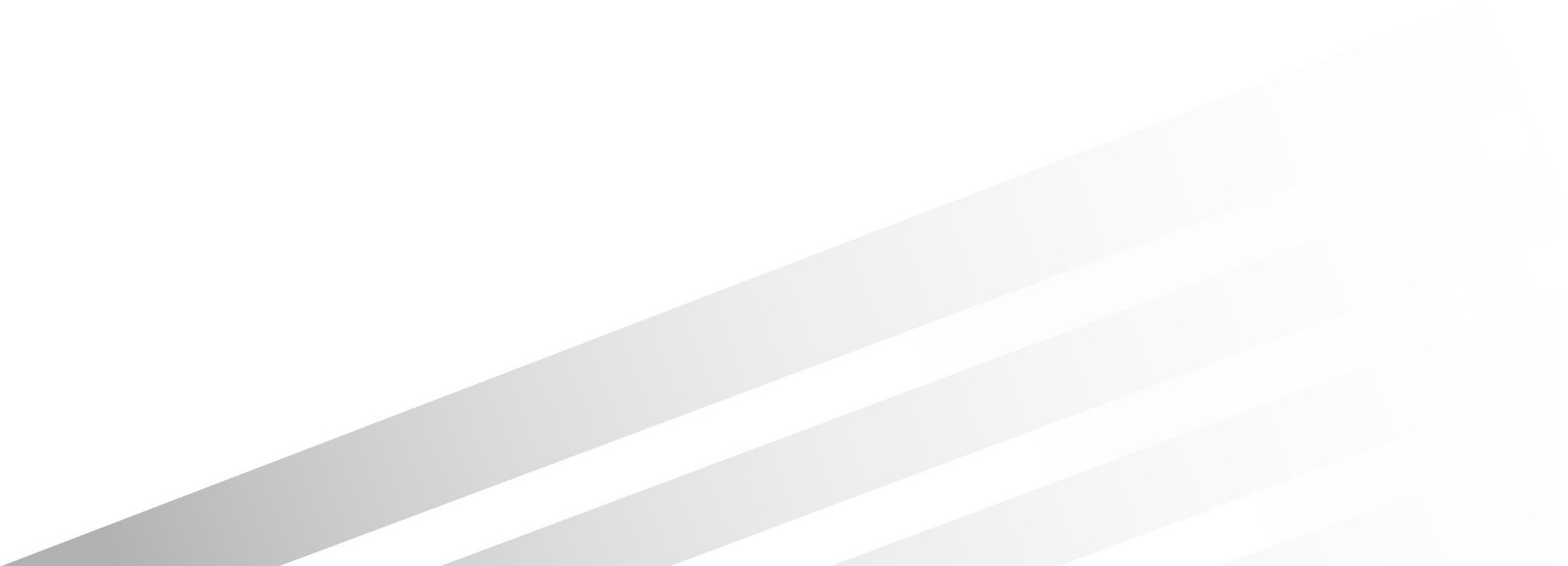 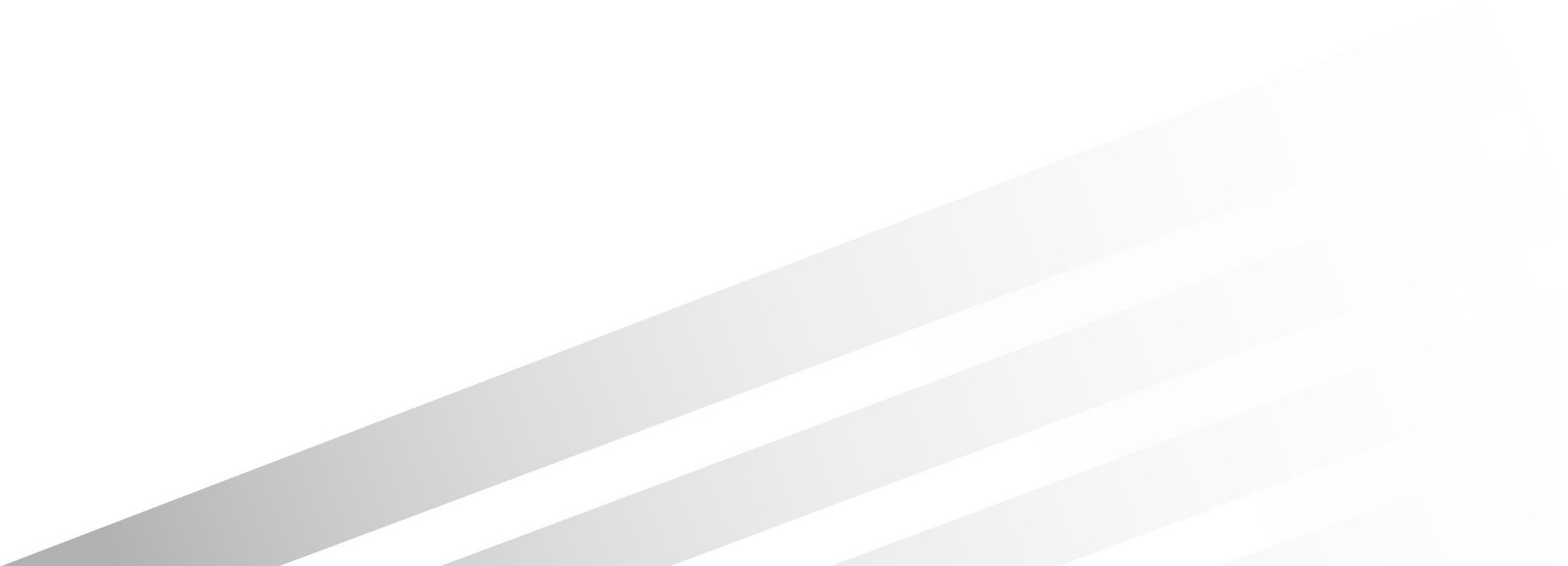 NázevPočet kusůCena za ks včetně DPHCena celkem včetně DPHSwitch typ C - Aruba 2530 48GPoE+429.092,03 Kč116.368,12 Kč